BEATRIZ LAURA DOS SANTOS- Nº15635271GLOSSÁRIO DE GENÉTICACRUZAMENTO- TESTEO cruzamento teste, também conhecido como retrocruzamento, é uma técnica utilizada em genética para determinar o genótipo de um organismo heterozigoto para um gene específico. Esse procedimento envolve o cruzamento do organismo heterozigoto com um homozigoto recessivo para o mesmo gene de interesse. O objetivo principal do cruzamento teste é identificar se o organismo heterozigoto carrega ou não o alelo dominante para o gene em questão.Procedimento do Cruzamento Teste:1. Seleção dos Organismos: Escolha de um organismo heterozigoto para o gene de interesse e um organismo homozigoto recessivo para o mesmo gene.   2. Cruzamento: Realize o cruzamento entre o organismo heterozigoto e o homozigoto recessivo.3. Análise da Prole: Observe a descendência resultante do cruzamento. Se o organismo heterozigoto transmitir o alelo dominante, a prole será composta por uma proporção de indivíduos com fenótipo dominante e recessivo.4. Interpretação dos Resultados: Com base na proporção fenotípica da prole, é possível determinar se o organismo heterozigoto possui ou não o alelo dominante.Importância do Cruzamento Teste:- Permite confirmar se um organismo heterozigoto carrega um alelo dominante para um gene específico.- Ajuda a elucidar a herança de características genéticas em organismos.Referências:1. Griffiths AJF, Miller JH, Suzuki DT, et al. Introdução à Genética. 9ª ed. Guanabara Koogan; 2016.2. Russell PJ, Hertz PE, McMillan B. Biologia Geral. 6ª ed. McGraw-Hill; 2010.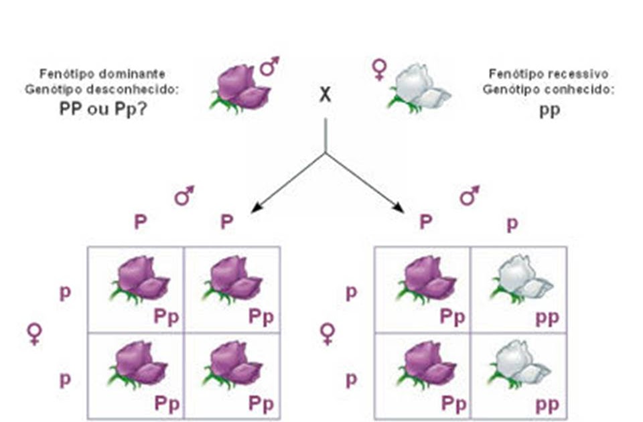 